Управление образования Администрации Аксайского района.МБУ ДО «Центр творчества детей и молодежи» Аксайского района«Воспитание без насилия»Памятка для родителей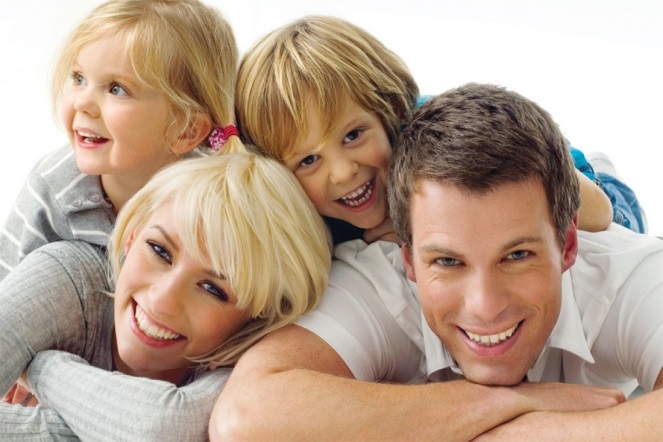 Алгоритм действий в случае оказания любого вида насилия:Общероссийский единый телефон доверия8-800-2000-122(бесплатный, анонимный, для детей, подростков и их родителей)Что необходимо знатьо воспитании детей без наказания- как научится этому искусству?Терпение. Родители, отважившиеся на воспитание без наказаний, выбирают сложный и тернистый путь. На нем будет немало проблем, но при соблюдении всех условий они вырастят счастливого и самодостаточного человека.Детей надо любить не за то, что они нам дают (чувство уверенности, полноценности и гордости), а любить просто так. Конечно, проще наказать, чем разбираться в причинах плохого поведения. Но в этом проявляется эгоизм родителей. Они делают легче для себя, ущемляя своего ребенка – маленькую личность.Принимать своего ребенка таким, какой он есть, со всеми проблемами, неприятностями и капризами. Он должен чувствовать, что его любят и ценят.Нужно уделять своему чаду достаточное количество внимания. Ведь именно его дефицит вызывает непослушание.Признавать личность ребенка. С самых малых лет, когда карапуз еще не умеет говорить, он уже выбирает себе одежду, игрушку. У него есть свои чувства и страдания. Нельзя ими пренебрегать. Ведь это губит индивидуальность.Воспитание личным примером. Если запрещаете ребенку врать — не врите и не приукрашивайте сами. Соблюдайте правила всей семьей. Врожденный инстинкт ребенка подражать взрослым действует на подсознательном уровне. Попробуйте, и вы поймете, что это так. Поддерживать нужное поведение поощрением. Дети быстрее забывают о наказании, которое грозит в случае шалости, но помнят о презентах за прилежное поведение.Чем больше давления, тем больше сопротивление. Если постоянно «пилить» - убери игрушки, сделай то, сделай это, не бери, не ломай, не трогай, то можно создать такую напряженную атмосферу, что ребенку захочется из неё сбежать. Что он и будет пытаться делать в капризах, протестах и истериках.Родитель должен постоянно развиваться, учиться, чтобы взрослеющий малыш не поставил его в тупик сложными вопросами.Не вестись на провокацию – истерики, упреки, грубость. Будьте равнодушны к таким эмоциональным взрывам. Воспитание без наказания – большая и тяжелая работа.Главным образом, это работа над собой - ведь, что бы мы ни делали, дети все равно будут похожими на нас.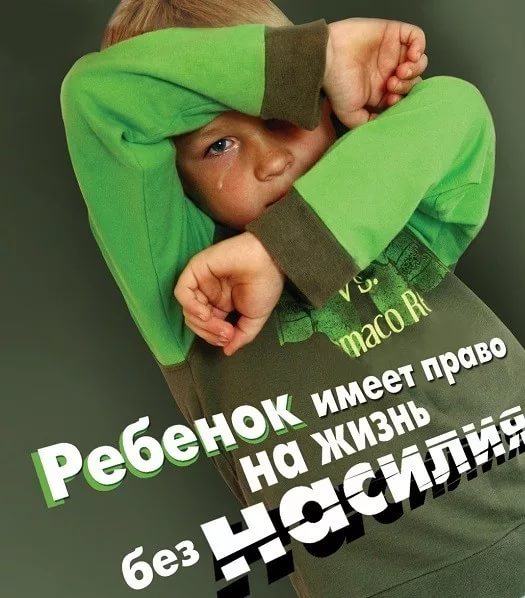 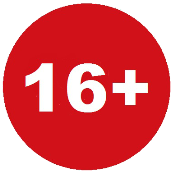 